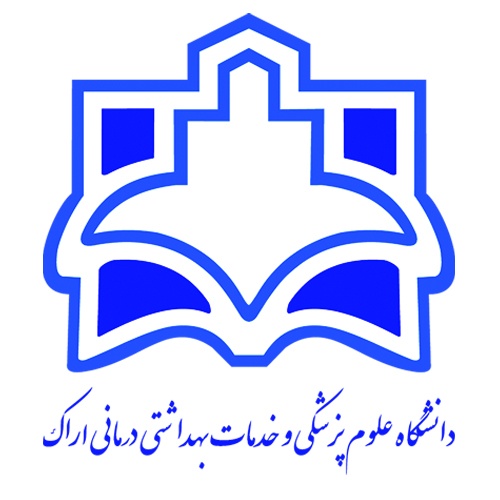 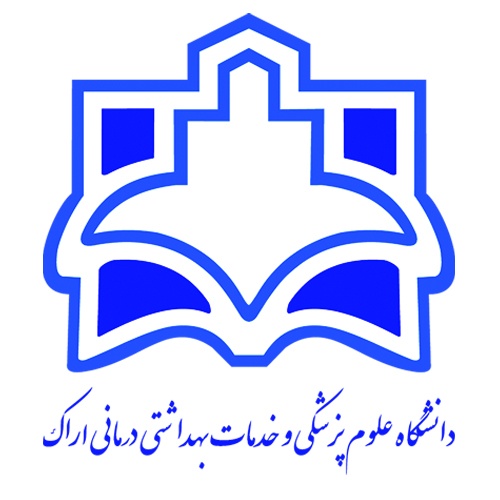 دانشکده:  پزشکی           گروه آموزشی: ایمونولوژی      مقطع و رشته تحصیلی: کارشناسی ارشد ایمنی شناسیعنوان درس:   بیماری های آلرژیکمنبع:عنوان درس:  تولرانس منبع:عنوان درس:   ازدیاد حساسیتمنبع:عنوان درس: بیماری های خود ایمنمنبع:عنوان درس : بیماری های خود ایمن2منبع:عنوان درس : بیماری های خود ایمن3منبع:عنوان درس: نقص ایمنیمنبع:عنوان درس : ایمونوپاتولوژی پیوندمنبع:عنوان درس: 	ایمونوپاتولوژی تومورمنبع:عنوان درس:  ایمونوپاتولوژی  بیماری های پرولیفراتیومنبع:عنوان درس: ایمونوپاتولوژی توليد مثل منبع:عنوان درس: ایمونوپاتولوژی بيماریهای التهابي  منبع:شماره جلسههدف کلی درساهداف ويژه رفتاريارزیابی آغازینروش تدریس ابزار و وسایل آموزشیشيوه ارزشيابيشيوه ارزشيابيشماره جلسههدف کلی درساهداف ويژه رفتاريارزیابی آغازینروش تدریس ابزار و وسایل آموزشیتکوینی و پایانیدرصد1شناخت بیماری های آلرژیک و ایمونوپاتوژنز آن هاآشنایي با انواع آلرژنها و مکانيسمهای کلي بيماریهای آلرژیک )مکانيسمهای افزایش حساسيت شدید فوری، فنوتيپ آتوپيک، تنظيم سنتز IgE، سلولها و ميانجيهای واکنش های افزایش حساسيت فوری، پاسخهای تأخيری آلرژیک(یمونوپاتوژنز بيماریهای آلرژیک )شامل آلرژیهای غذایي، آسم آلرژیک و آلرژیهای فصلي، آلرژیهای پوستي شامل درماتيت آتوپيک و درماتيت تماسي(تعیین سطح اطلاعات دانشجویان از طریق پرسشسخنرانیپرسش و پاسخبحث گروهیبارش مغزی-کتاب-پاورپوینت-وایت بردتشریحی20نمرهردیفعنوان1) Rich et al. Clinical immunology: Principles and practice, Latest edition. 3) Turgeon et al. Immunology & Serology in Laboratory Medicine, Latest Edition2) Rich et al. Clinical immunology: Principles and practice, Latest edition. 3) Turgeon et al. Immunology & Serology in Laboratory Medicine, Latest Editionشماره جلسههدف کلی درساهداف ويژه رفتاريارزیابی آغازینروش تدریس ابزار و وسایل آموزشیشيوه ارزشيابيشيوه ارزشيابيشماره جلسههدف کلی درساهداف ويژه رفتاريارزیابی آغازینروش تدریس ابزار و وسایل آموزشیتکوینی و پایانیدرصد2آشنایی با تولرانسمفهوم تولرانس، مکانيسمهای تولرانس مرکزی و محيطيتعیین سطح اطلاعات دانشجویان از طریق پرسشسخنرانیپرسش و پاسخبحث گروهیبارش مغزی-کتاب-پاورپوینت-وایت بردتشریحی20نمرهردیفعنوان1) Rich et al. Clinical immunology: Principles and practice, Latest edition. 3) Turgeon et al. Immunology & Serology in Laboratory Medicine, Latest Edition2) Rich et al. Clinical immunology: Principles and practice, Latest edition. 3) Turgeon et al. Immunology & Serology in Laboratory Medicine, Latest Editionشماره جلسههدف کلی درساهداف ويژه رفتاريارزیابی آغازینروش تدریس ابزار و وسایل آموزشیشيوه ارزشيابيشيوه ارزشيابيشماره جلسههدف کلی درساهداف ويژه رفتاريارزیابی آغازینروش تدریس ابزار و وسایل آموزشیتکوینی و پایانیدرصد3آشنایی با ازدیاد حساسیت مکانيسمهای شکست تولرانس و شکلگيری بيماریهای خود ایمن، تقسيمبندی واکنشهای افزایش حساسيت )تيپ یک تا چهارتعیین سطح اطلاعات دانشجویان از طریق پرسشسخنرانیپرسش و پاسخبحث گروهیبارش مغزی-کتاب-پاورپوینت-وایت بردتشریحی20نمرهردیفعنوان1) Rich et al. Clinical immunology: Principles and practice, Latest edition. 3) Turgeon et al. Immunology & Serology in Laboratory Medicine, Latest Edition2) Rich et al. Clinical immunology: Principles and practice, Latest edition. 3) Turgeon et al. Immunology & Serology in Laboratory Medicine, Latest Editionشماره جلسههدف کلی درساهداف ويژه رفتاريارزیابی آغازینروش تدریس ابزار و وسایل آموزشیشيوه ارزشيابيشيوه ارزشيابيشماره جلسههدف کلی درساهداف ويژه رفتاريارزیابی آغازینروش تدریس ابزار و وسایل آموزشیتکوینی و پایانیدرصد4انواع بیماری های خودایمنمروری بر پاتوژنز بيماریهای خودایمن ناشي از افزایش حساسيت تيپ دو )بيماریهای خودایمن مختص عضو(تعیین سطح اطلاعات دانشجویان از طریق پرسشسخنرانیپرسش و پاسخبحث گروهیبارش مغزی-کتاب-پاورپوینت-وایت بردتشریحی20نمرهردیفعنوان1) Rich et al. Clinical immunology: Principles and practice, Latest edition. 3) Turgeon et al. Immunology & Serology in Laboratory Medicine, Latest Edition2) Rich et al. Clinical immunology: Principles and practice, Latest edition. 3) Turgeon et al. Immunology & Serology in Laboratory Medicine, Latest Editionشماره جلسههدف کلی درساهداف ويژه رفتاريارزیابی آغازینروش تدریس ابزار و وسایل آموزشیشيوه ارزشيابيشيوه ارزشيابيشماره جلسههدف کلی درساهداف ويژه رفتاريارزیابی آغازینروش تدریس ابزار و وسایل آموزشیتکوینی و پایانیدرصد5انواع بیماری های خودایمنمروری بر پاتوژنز بيماریهای خودایمن ناشي از افزایش حساسيت تيپ سهتعیین سطح اطلاعات دانشجویان از طریق پرسشسخنرانیپرسش و پاسخبحث گروهیبارش مغزی-کتاب-پاورپوینت-وایت بردتشریحی20نمرهردیفعنوان1) Rich et al. Clinical immunology: Principles and practice, Latest edition. 3) Turgeon et al. Immunology & Serology in Laboratory Medicine, Latest Edition2) Rich et al. Clinical immunology: Principles and practice, Latest edition. 3) Turgeon et al. Immunology & Serology in Laboratory Medicine, Latest Editionشماره جلسههدف کلی درساهداف ويژه رفتاريارزیابی آغازینروش تدریس ابزار و وسایل آموزشیشيوه ارزشيابيشيوه ارزشيابيشماره جلسههدف کلی درساهداف ويژه رفتاريارزیابی آغازینروش تدریس ابزار و وسایل آموزشیتکوینی و پایانیدرصد6انواع بیماری های خودایمنمروری بر پاتوژنز بيماریهای خودایمن ناشي از افزایش حساسيت تيپ چهار )بيماریهای خودایمن با واسطه ایمني سلولي(تعیین سطح اطلاعات دانشجویان از طریق پرسشسخنرانیپرسش و پاسخبحث گروهیبارش مغزی-کتاب-پاورپوینت-وایت بردتشریحی20نمرهردیفعنوان1) Rich et al. Clinical immunology: Principles and practice, Latest edition. 3) Turgeon et al. Immunology & Serology in Laboratory Medicine, Latest Edition2) Rich et al. Clinical immunology: Principles and practice, Latest edition. 3) Turgeon et al. Immunology & Serology in Laboratory Medicine, Latest Editionشماره جلسههدف کلی درساهداف ويژه رفتاريارزیابی آغازینروش تدریس ابزار و وسایل آموزشیشيوه ارزشيابيشيوه ارزشيابيشماره جلسههدف کلی درساهداف ويژه رفتاريارزیابی آغازینروش تدریس ابزار و وسایل آموزشیتکوینی و پایانیدرصد7آشنایی با انواع بیماری های نقص ایمنی مروری بر پاتوژنز بيماریهای نقص ایمني مادرزادی )اساس ایمونولوژیک، تقسيمبندی و ایمونوپاتولوژی انواع بيماریهای نقص ایمني شامل نقصهای ایمني سلولي، هومورال، فاگوسيتوز و کمپلمان(تعیین سطح اطلاعات دانشجویان از طریق پرسشسخنرانیپرسش و پاسخبحث گروهیبارش مغزی-کتاب-پاورپوینت-وایت بردتشریحی20نمرهردیفعنوان1) Rich et al. Clinical immunology: Principles and practice, Latest edition. 3) Turgeon et al. Immunology & Serology in Laboratory Medicine, Latest Edition2) Rich et al. Clinical immunology: Principles and practice, Latest edition. 3) Turgeon et al. Immunology & Serology in Laboratory Medicine, Latest Editionشماره جلسههدف کلی درساهداف ويژه رفتاريارزیابی آغازینروش تدریس ابزار و وسایل آموزشیشيوه ارزشيابيشيوه ارزشيابيشماره جلسههدف کلی درساهداف ويژه رفتاريارزیابی آغازینروش تدریس ابزار و وسایل آموزشیتکوینی و پایانیدرصد8آشنایی با ایمونولوژی پیوند بافتایمونولوژی پيوند، انواع پيوند )ارگانهای توپر و مغز استخوان(، پاسخ ایمني نسبت به آلوگرافت، تقسيمبندی، مکانيسمها و ایمونوپاتولوژی رد پيوندتعیین سطح اطلاعات دانشجویان از طریق پرسشسخنرانیپرسش و پاسخبحث گروهیبارش مغزی-کتاب-پاورپوینت-وایت بردتشریحی20نمرهردیفعنوان1) Rich et al. Clinical immunology: Principles and practice, Latest edition. 3) Turgeon et al. Immunology & Serology in Laboratory Medicine, Latest Edition2) Rich et al. Clinical immunology: Principles and practice, Latest edition. 3) Turgeon et al. Immunology & Serology in Laboratory Medicine, Latest Editionشماره جلسههدف کلی درساهداف ويژه رفتاريارزیابی آغازینروش تدریس ابزار و وسایل آموزشیشيوه ارزشيابيشيوه ارزشيابيشماره جلسههدف کلی درساهداف ويژه رفتاريارزیابی آغازینروش تدریس ابزار و وسایل آموزشیتکوینی و پایانیدرصد9 آشنایی با ایمونولوژی تومورایمونولوژی تومور شامل مراقبت ایمني، علل ایجاد تومور، آنتيژنها و مارکرهای توموری، پاسخ ایمني نسبت به تومور، مکانيسمهای فرار سلولهای توموری از پاسخ ایمنيتعیین سطح اطلاعات دانشجویان از طریق پرسشسخنرانیپرسش و پاسخبحث گروهیبارش مغزی-کتاب-پاورپوینت-وایت بردتشریحی20نمرهردیفعنوان1) Rich et al. Clinical immunology: Principles and practice, Latest edition. 3) Turgeon et al. Immunology & Serology in Laboratory Medicine, Latest Edition2) Rich et al. Clinical immunology: Principles and practice, Latest edition. 3) Turgeon et al. Immunology & Serology in Laboratory Medicine, Latest Editionشماره جلسههدف کلی درساهداف ويژه رفتاريارزیابی آغازینروش تدریس ابزار و وسایل آموزشیشيوه ارزشيابيشيوه ارزشيابيشماره جلسههدف کلی درساهداف ويژه رفتاريارزیابی آغازینروش تدریس ابزار و وسایل آموزشیتکوینی و پایانیدرصد10آشنایی با ایمونوپاتولوژی بیماری های پرولیفراتیوایمونوپاتولوژی بيماریهای پروليفراتيو سلولهای سيستم ایمني مانند لوسمي، لنفوم و دیسکرازیهای پالسماسلتعیین سطح اطلاعات دانشجویان از طریق پرسشسخنرانیپرسش و پاسخبحث گروهیبارش مغزی-کتاب-پاورپوینت-وایت بردتشریحی20نمرهردیفعنوان1) Rich et al. Clinical immunology: Principles and practice, Latest edition. 3) Turgeon et al. Immunology & Serology in Laboratory Medicine, Latest Edition2) Rich et al. Clinical immunology: Principles and practice, Latest edition. 3) Turgeon et al. Immunology & Serology in Laboratory Medicine, Latest Editionشماره جلسههدف کلی درساهداف ويژه رفتاريارزیابی آغازینروش تدریس ابزار و وسایل آموزشیشيوه ارزشيابيشيوه ارزشيابيشماره جلسههدف کلی درساهداف ويژه رفتاريارزیابی آغازینروش تدریس ابزار و وسایل آموزشیتکوینی و پایانیدرصد11آشنایی با ایمونوپاتولوژی تولیدمثلایمونولوژی و ایمونوپاتولوژی توليد مثل شامل تغييرات سيستم ایمني در دوران بارداری، مکانيسمهای تولرانس جنين، عوامل ایمونوپاتولوژیک مؤثر بر بروز نازایيتعیین سطح اطلاعات دانشجویان از طریق پرسشسخنرانیپرسش و پاسخبحث گروهیبارش مغزی-کتاب-پاورپوینت-وایت بردتشریحی20نمرهردیفعنوان1) Rich et al. Clinical immunology: Principles and practice, Latest edition. 3) Turgeon et al. Immunology & Serology in Laboratory Medicine, Latest Edition2) Rich et al. Clinical immunology: Principles and practice, Latest edition. 3) Turgeon et al. Immunology & Serology in Laboratory Medicine, Latest Editionشماره جلسههدف کلی درساهداف ويژه رفتاريارزیابی آغازینروش تدریس ابزار و وسایل آموزشیشيوه ارزشيابيشيوه ارزشيابيشماره جلسههدف کلی درساهداف ويژه رفتاريارزیابی آغازینروش تدریس ابزار و وسایل آموزشیتکوینی و پایانیدرصد12آشنایی با ایمونوپاتوژنز بيماریهای التهابيایمونوپاتوژنز بيماریهای التهابي سيستميک شامل بيماریهای آترواسکلروتيک و دیابت نوع دوتعیین سطح اطلاعات دانشجویان از طریق پرسشسخنرانیپرسش و پاسخبحث گروهیبارش مغزی-کتاب-پاورپوینت-وایت بردتشریحی20نمرهردیفعنوان1) Rich et al. Clinical immunology: Principles and practice, Latest edition. 3) Turgeon et al. Immunology & Serology in Laboratory Medicine, Latest Edition2) Rich et al. Clinical immunology: Principles and practice, Latest edition. 3) Turgeon et al. Immunology & Serology in Laboratory Medicine, Latest Edition